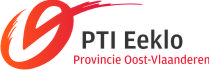 PROVINCIAAL TECHNISCH INSTITUUTROZE 1319900 EEKLOPROVINCIAAL TECHNISCH INSTITUUTROZE 1319900 EEKLOGraad:Naam & voornaam:Klas:Straat & nr:Klas:Postcode & gemeente:Schooljaar:Schooljaar:Schooljaar:Schooljaar: